游游江山团队/散客确认书打印日期：2022/7/8 13:16:20甲方成都中国青年 旅行社南充顺庆分社成都中国青年 旅行社南充顺庆分社联系人彭晓英联系电话1898919598018989195980乙方重庆友联国际旅行社有限公司重庆友联国际旅行社有限公司联系人庞琳联系电话1301812956613018129566团期编号YN20220711庞琳17YN20220711庞琳17产品名称【星空下的版纳】西双版纳双飞4晚5日游【星空下的版纳】西双版纳双飞4晚5日游【星空下的版纳】西双版纳双飞4晚5日游【星空下的版纳】西双版纳双飞4晚5日游发团日期2022-07-112022-07-11回团日期2022-07-15参团人数2(2大)2(2大)大交通信息大交通信息大交通信息大交通信息大交通信息大交通信息大交通信息大交通信息启程 2022-07-11 PN6403 重庆→西双版纳 09:20-11:20
返程 2022-07-15 PN6404 西双版纳→重庆 12:15-14:1启程 2022-07-11 PN6403 重庆→西双版纳 09:20-11:20
返程 2022-07-15 PN6404 西双版纳→重庆 12:15-14:1启程 2022-07-11 PN6403 重庆→西双版纳 09:20-11:20
返程 2022-07-15 PN6404 西双版纳→重庆 12:15-14:1启程 2022-07-11 PN6403 重庆→西双版纳 09:20-11:20
返程 2022-07-15 PN6404 西双版纳→重庆 12:15-14:1启程 2022-07-11 PN6403 重庆→西双版纳 09:20-11:20
返程 2022-07-15 PN6404 西双版纳→重庆 12:15-14:1启程 2022-07-11 PN6403 重庆→西双版纳 09:20-11:20
返程 2022-07-15 PN6404 西双版纳→重庆 12:15-14:1启程 2022-07-11 PN6403 重庆→西双版纳 09:20-11:20
返程 2022-07-15 PN6404 西双版纳→重庆 12:15-14:1启程 2022-07-11 PN6403 重庆→西双版纳 09:20-11:20
返程 2022-07-15 PN6404 西双版纳→重庆 12:15-14:1旅客名单旅客名单旅客名单旅客名单旅客名单旅客名单旅客名单旅客名单姓名证件号码证件号码联系电话姓名证件号码证件号码联系电话1、向琪 511304199111200421511304199111200421136996957022、孙菊 511304199505194220 511304199505194220重要提示：请仔细检查，名单一旦出错不可更改，只能退票后重买，造成损失，我社不予负责，出票名单以贵社提供的客人名单为准；具体航班时间及行程内容请参照出团通知。重要提示：请仔细检查，名单一旦出错不可更改，只能退票后重买，造成损失，我社不予负责，出票名单以贵社提供的客人名单为准；具体航班时间及行程内容请参照出团通知。重要提示：请仔细检查，名单一旦出错不可更改，只能退票后重买，造成损失，我社不予负责，出票名单以贵社提供的客人名单为准；具体航班时间及行程内容请参照出团通知。重要提示：请仔细检查，名单一旦出错不可更改，只能退票后重买，造成损失，我社不予负责，出票名单以贵社提供的客人名单为准；具体航班时间及行程内容请参照出团通知。重要提示：请仔细检查，名单一旦出错不可更改，只能退票后重买，造成损失，我社不予负责，出票名单以贵社提供的客人名单为准；具体航班时间及行程内容请参照出团通知。重要提示：请仔细检查，名单一旦出错不可更改，只能退票后重买，造成损失，我社不予负责，出票名单以贵社提供的客人名单为准；具体航班时间及行程内容请参照出团通知。重要提示：请仔细检查，名单一旦出错不可更改，只能退票后重买，造成损失，我社不予负责，出票名单以贵社提供的客人名单为准；具体航班时间及行程内容请参照出团通知。重要提示：请仔细检查，名单一旦出错不可更改，只能退票后重买，造成损失，我社不予负责，出票名单以贵社提供的客人名单为准；具体航班时间及行程内容请参照出团通知。费用明细费用明细费用明细费用明细费用明细费用明细费用明细费用明细序号项目项目数量单价小计备注备注1成人成人22550.005100.00合计总金额：伍仟壹佰元整总金额：伍仟壹佰元整总金额：伍仟壹佰元整总金额：伍仟壹佰元整5100.005100.005100.00请将款项汇入我社指定账户并传汇款凭证，如向非指定或员工个人账户等汇款，不作为团款确认，且造成的损失我社概不负责；出团前须结清所有费用！请将款项汇入我社指定账户并传汇款凭证，如向非指定或员工个人账户等汇款，不作为团款确认，且造成的损失我社概不负责；出团前须结清所有费用！请将款项汇入我社指定账户并传汇款凭证，如向非指定或员工个人账户等汇款，不作为团款确认，且造成的损失我社概不负责；出团前须结清所有费用！请将款项汇入我社指定账户并传汇款凭证，如向非指定或员工个人账户等汇款，不作为团款确认，且造成的损失我社概不负责；出团前须结清所有费用！请将款项汇入我社指定账户并传汇款凭证，如向非指定或员工个人账户等汇款，不作为团款确认，且造成的损失我社概不负责；出团前须结清所有费用！请将款项汇入我社指定账户并传汇款凭证，如向非指定或员工个人账户等汇款，不作为团款确认，且造成的损失我社概不负责；出团前须结清所有费用！请将款项汇入我社指定账户并传汇款凭证，如向非指定或员工个人账户等汇款，不作为团款确认，且造成的损失我社概不负责；出团前须结清所有费用！请将款项汇入我社指定账户并传汇款凭证，如向非指定或员工个人账户等汇款，不作为团款确认，且造成的损失我社概不负责；出团前须结清所有费用！账户信息账户信息账户信息账户信息账户信息账户信息账户信息账户信息建行恩施施州支行建行恩施施州支行建行恩施施州支行湖北瀚丰国际旅行社有限公司湖北瀚丰国际旅行社有限公司420501726028000003524205017260280000035242050172602800000352建行沙坪坝支行建行沙坪坝支行建行沙坪坝支行重庆友联国际旅行社有限公司重庆友联国际旅行社有限公司500501056200000005865005010562000000058650050105620000000586行程安排行程安排行程安排行程安排行程安排行程安排行程安排行程安排2022/07/11重庆-西双版纳重庆-西双版纳重庆-西双版纳重庆-西双版纳重庆-西双版纳重庆-西双版纳重庆-西双版纳2022/07/11家乡出发抵达素有“动物王国、植物王国”美誉的西双版纳，以其美丽、丰饶、神奇而著称于世，一向被外界称为“秘境”。我们有工作人员等候您接送服务，商务专车带您抵达酒店，办理入住手续。全程无障碍，一站式服务，温馨体贴。家乡出发抵达素有“动物王国、植物王国”美誉的西双版纳，以其美丽、丰饶、神奇而著称于世，一向被外界称为“秘境”。我们有工作人员等候您接送服务，商务专车带您抵达酒店，办理入住手续。全程无障碍，一站式服务，温馨体贴。家乡出发抵达素有“动物王国、植物王国”美誉的西双版纳，以其美丽、丰饶、神奇而著称于世，一向被外界称为“秘境”。我们有工作人员等候您接送服务，商务专车带您抵达酒店，办理入住手续。全程无障碍，一站式服务，温馨体贴。家乡出发抵达素有“动物王国、植物王国”美誉的西双版纳，以其美丽、丰饶、神奇而著称于世，一向被外界称为“秘境”。我们有工作人员等候您接送服务，商务专车带您抵达酒店，办理入住手续。全程无障碍，一站式服务，温馨体贴。家乡出发抵达素有“动物王国、植物王国”美誉的西双版纳，以其美丽、丰饶、神奇而著称于世，一向被外界称为“秘境”。我们有工作人员等候您接送服务，商务专车带您抵达酒店，办理入住手续。全程无障碍，一站式服务，温馨体贴。家乡出发抵达素有“动物王国、植物王国”美誉的西双版纳，以其美丽、丰饶、神奇而著称于世，一向被外界称为“秘境”。我们有工作人员等候您接送服务，商务专车带您抵达酒店，办理入住手续。全程无障碍，一站式服务，温馨体贴。家乡出发抵达素有“动物王国、植物王国”美誉的西双版纳，以其美丽、丰饶、神奇而著称于世，一向被外界称为“秘境”。我们有工作人员等候您接送服务，商务专车带您抵达酒店，办理入住手续。全程无障碍，一站式服务，温馨体贴。2022/07/11早餐：不含；午餐：不含；晚餐：不含；住宿：版纳团队标间早餐：不含；午餐：不含；晚餐：不含；住宿：版纳团队标间早餐：不含；午餐：不含；晚餐：不含；住宿：版纳团队标间早餐：不含；午餐：不含；晚餐：不含；住宿：版纳团队标间早餐：不含；午餐：不含；晚餐：不含；住宿：版纳团队标间早餐：不含；午餐：不含；晚餐：不含；住宿：版纳团队标间早餐：不含；午餐：不含；晚餐：不含；住宿：版纳团队标间2022/07/12版纳版纳版纳版纳版纳版纳版纳2022/07/12勐仑植物园—野象谷早起后在酒店享用早餐，之后前往中国惟一的热带植物园AAAAA级【勐仑植物园】，（游览时间约180分钟，不含电瓶车50元/人）。参观中国最大的热带植物园--勐仑植物园，观赏跳舞草、绞杀树、见血封喉树、神秘果树、王棕树等上千种热带植物，沿途欣赏澜沧江（湄公河）风光，了解傣族风土人情。主要收集热带各种奇花异木，并用园林园艺的方式向公众进行展示。收集奇花异木274种和品种。您可以尽情感受西双版纳植物花草的魅力。午餐后前往亚洲象的聚集地以及国家AAAA级景区【野象谷】，(游览时间约90分钟，不含索道），无数棵百米高的望天树在这片沟壑纵横的热带雨林中错落而生，将这里搭建成一座天然的绿色城堡，百鸟清脆的争鸣声宛如一曲曲动听的歌，迎接着远道而来贵宾。我们特意为您安排了大象表演，让您与乖巧、聪明的大象零距离接触。观看全国唯一训象学校的【大象表演】，与大象亲密接触，游览【兰花园】、【蝴蝶馆】、【蟒蛇园】、【蜥蜴园】。游览结束后返回酒店休息。勐仑植物园—野象谷早起后在酒店享用早餐，之后前往中国惟一的热带植物园AAAAA级【勐仑植物园】，（游览时间约180分钟，不含电瓶车50元/人）。参观中国最大的热带植物园--勐仑植物园，观赏跳舞草、绞杀树、见血封喉树、神秘果树、王棕树等上千种热带植物，沿途欣赏澜沧江（湄公河）风光，了解傣族风土人情。主要收集热带各种奇花异木，并用园林园艺的方式向公众进行展示。收集奇花异木274种和品种。您可以尽情感受西双版纳植物花草的魅力。午餐后前往亚洲象的聚集地以及国家AAAA级景区【野象谷】，(游览时间约90分钟，不含索道），无数棵百米高的望天树在这片沟壑纵横的热带雨林中错落而生，将这里搭建成一座天然的绿色城堡，百鸟清脆的争鸣声宛如一曲曲动听的歌，迎接着远道而来贵宾。我们特意为您安排了大象表演，让您与乖巧、聪明的大象零距离接触。观看全国唯一训象学校的【大象表演】，与大象亲密接触，游览【兰花园】、【蝴蝶馆】、【蟒蛇园】、【蜥蜴园】。游览结束后返回酒店休息。勐仑植物园—野象谷早起后在酒店享用早餐，之后前往中国惟一的热带植物园AAAAA级【勐仑植物园】，（游览时间约180分钟，不含电瓶车50元/人）。参观中国最大的热带植物园--勐仑植物园，观赏跳舞草、绞杀树、见血封喉树、神秘果树、王棕树等上千种热带植物，沿途欣赏澜沧江（湄公河）风光，了解傣族风土人情。主要收集热带各种奇花异木，并用园林园艺的方式向公众进行展示。收集奇花异木274种和品种。您可以尽情感受西双版纳植物花草的魅力。午餐后前往亚洲象的聚集地以及国家AAAA级景区【野象谷】，(游览时间约90分钟，不含索道），无数棵百米高的望天树在这片沟壑纵横的热带雨林中错落而生，将这里搭建成一座天然的绿色城堡，百鸟清脆的争鸣声宛如一曲曲动听的歌，迎接着远道而来贵宾。我们特意为您安排了大象表演，让您与乖巧、聪明的大象零距离接触。观看全国唯一训象学校的【大象表演】，与大象亲密接触，游览【兰花园】、【蝴蝶馆】、【蟒蛇园】、【蜥蜴园】。游览结束后返回酒店休息。勐仑植物园—野象谷早起后在酒店享用早餐，之后前往中国惟一的热带植物园AAAAA级【勐仑植物园】，（游览时间约180分钟，不含电瓶车50元/人）。参观中国最大的热带植物园--勐仑植物园，观赏跳舞草、绞杀树、见血封喉树、神秘果树、王棕树等上千种热带植物，沿途欣赏澜沧江（湄公河）风光，了解傣族风土人情。主要收集热带各种奇花异木，并用园林园艺的方式向公众进行展示。收集奇花异木274种和品种。您可以尽情感受西双版纳植物花草的魅力。午餐后前往亚洲象的聚集地以及国家AAAA级景区【野象谷】，(游览时间约90分钟，不含索道），无数棵百米高的望天树在这片沟壑纵横的热带雨林中错落而生，将这里搭建成一座天然的绿色城堡，百鸟清脆的争鸣声宛如一曲曲动听的歌，迎接着远道而来贵宾。我们特意为您安排了大象表演，让您与乖巧、聪明的大象零距离接触。观看全国唯一训象学校的【大象表演】，与大象亲密接触，游览【兰花园】、【蝴蝶馆】、【蟒蛇园】、【蜥蜴园】。游览结束后返回酒店休息。勐仑植物园—野象谷早起后在酒店享用早餐，之后前往中国惟一的热带植物园AAAAA级【勐仑植物园】，（游览时间约180分钟，不含电瓶车50元/人）。参观中国最大的热带植物园--勐仑植物园，观赏跳舞草、绞杀树、见血封喉树、神秘果树、王棕树等上千种热带植物，沿途欣赏澜沧江（湄公河）风光，了解傣族风土人情。主要收集热带各种奇花异木，并用园林园艺的方式向公众进行展示。收集奇花异木274种和品种。您可以尽情感受西双版纳植物花草的魅力。午餐后前往亚洲象的聚集地以及国家AAAA级景区【野象谷】，(游览时间约90分钟，不含索道），无数棵百米高的望天树在这片沟壑纵横的热带雨林中错落而生，将这里搭建成一座天然的绿色城堡，百鸟清脆的争鸣声宛如一曲曲动听的歌，迎接着远道而来贵宾。我们特意为您安排了大象表演，让您与乖巧、聪明的大象零距离接触。观看全国唯一训象学校的【大象表演】，与大象亲密接触，游览【兰花园】、【蝴蝶馆】、【蟒蛇园】、【蜥蜴园】。游览结束后返回酒店休息。勐仑植物园—野象谷早起后在酒店享用早餐，之后前往中国惟一的热带植物园AAAAA级【勐仑植物园】，（游览时间约180分钟，不含电瓶车50元/人）。参观中国最大的热带植物园--勐仑植物园，观赏跳舞草、绞杀树、见血封喉树、神秘果树、王棕树等上千种热带植物，沿途欣赏澜沧江（湄公河）风光，了解傣族风土人情。主要收集热带各种奇花异木，并用园林园艺的方式向公众进行展示。收集奇花异木274种和品种。您可以尽情感受西双版纳植物花草的魅力。午餐后前往亚洲象的聚集地以及国家AAAA级景区【野象谷】，(游览时间约90分钟，不含索道），无数棵百米高的望天树在这片沟壑纵横的热带雨林中错落而生，将这里搭建成一座天然的绿色城堡，百鸟清脆的争鸣声宛如一曲曲动听的歌，迎接着远道而来贵宾。我们特意为您安排了大象表演，让您与乖巧、聪明的大象零距离接触。观看全国唯一训象学校的【大象表演】，与大象亲密接触，游览【兰花园】、【蝴蝶馆】、【蟒蛇园】、【蜥蜴园】。游览结束后返回酒店休息。勐仑植物园—野象谷早起后在酒店享用早餐，之后前往中国惟一的热带植物园AAAAA级【勐仑植物园】，（游览时间约180分钟，不含电瓶车50元/人）。参观中国最大的热带植物园--勐仑植物园，观赏跳舞草、绞杀树、见血封喉树、神秘果树、王棕树等上千种热带植物，沿途欣赏澜沧江（湄公河）风光，了解傣族风土人情。主要收集热带各种奇花异木，并用园林园艺的方式向公众进行展示。收集奇花异木274种和品种。您可以尽情感受西双版纳植物花草的魅力。午餐后前往亚洲象的聚集地以及国家AAAA级景区【野象谷】，(游览时间约90分钟，不含索道），无数棵百米高的望天树在这片沟壑纵横的热带雨林中错落而生，将这里搭建成一座天然的绿色城堡，百鸟清脆的争鸣声宛如一曲曲动听的歌，迎接着远道而来贵宾。我们特意为您安排了大象表演，让您与乖巧、聪明的大象零距离接触。观看全国唯一训象学校的【大象表演】，与大象亲密接触，游览【兰花园】、【蝴蝶馆】、【蟒蛇园】、【蜥蜴园】。游览结束后返回酒店休息。2022/07/12早餐：含；午餐：含；晚餐：含；住宿：团队标间早餐：含；午餐：含；晚餐：含；住宿：团队标间早餐：含；午餐：含；晚餐：含；住宿：团队标间早餐：含；午餐：含；晚餐：含；住宿：团队标间早餐：含；午餐：含；晚餐：含；住宿：团队标间早餐：含；午餐：含；晚餐：含；住宿：团队标间早餐：含；午餐：含；晚餐：含；住宿：团队标间2022/07/13版纳版纳版纳版纳版纳版纳版纳2022/07/13原始森林公园—南糯山早起后在酒店享用早餐，之后前往AAAA级景区【原始森林公园】（游览时间约180分钟，不含电瓶车50元/人）园内森林覆盖率超过98%，是个天然的大氧吧。园内有沟谷雨林、孔雀飞舞、民俗歌舞、美食、泼水狂欢等项目，是西双版纳最大的综合性生态旅游景点之一。中餐前往【南糯山】观看千年古树（六大古茶山之一，800年古茶树）（游览时间约2小时），参观东南亚唯一的哈尼/阿卡博物馆，感受千年万亩乔木古树茶园的森林茶庄，高山云雾、静谧溪谷、天籁妙音、哈尼老寨、阿布阿里、南糯古茶，随后你亲自动手把茶叶进行，蒸压，品饮，体验制作普洱茶的制作过程。抵达市区，今天推荐二选一自费项目（金孔雀之夜·勐巴拉纳西或湄公河篝火晚会280元/人）项目包含晚餐；来到西双版纳必看项目，汇聚的西双版纳地区首家晚间大型民族风情歌舞篝火晚会，沉淀了十五年，一直在突破。晚会灯光舞美由北京奥运会开幕式团队，国际一流灯光舞美创作大师—沙晓岚亲自操持。是一台将西双版纳原生态少数民族歌舞及东南亚民族风情与现代艺术表现形式相结合的大型演出。全新的舞台、一流的视听效果、美轮美奂的民族歌舞表演、原汁原味的民族篝火带给你全新的认知！22:00晚会结束后回到酒店休息，今晚的视觉盛宴为此次之行加分。原始森林公园—南糯山早起后在酒店享用早餐，之后前往AAAA级景区【原始森林公园】（游览时间约180分钟，不含电瓶车50元/人）园内森林覆盖率超过98%，是个天然的大氧吧。园内有沟谷雨林、孔雀飞舞、民俗歌舞、美食、泼水狂欢等项目，是西双版纳最大的综合性生态旅游景点之一。中餐前往【南糯山】观看千年古树（六大古茶山之一，800年古茶树）（游览时间约2小时），参观东南亚唯一的哈尼/阿卡博物馆，感受千年万亩乔木古树茶园的森林茶庄，高山云雾、静谧溪谷、天籁妙音、哈尼老寨、阿布阿里、南糯古茶，随后你亲自动手把茶叶进行，蒸压，品饮，体验制作普洱茶的制作过程。抵达市区，今天推荐二选一自费项目（金孔雀之夜·勐巴拉纳西或湄公河篝火晚会280元/人）项目包含晚餐；来到西双版纳必看项目，汇聚的西双版纳地区首家晚间大型民族风情歌舞篝火晚会，沉淀了十五年，一直在突破。晚会灯光舞美由北京奥运会开幕式团队，国际一流灯光舞美创作大师—沙晓岚亲自操持。是一台将西双版纳原生态少数民族歌舞及东南亚民族风情与现代艺术表现形式相结合的大型演出。全新的舞台、一流的视听效果、美轮美奂的民族歌舞表演、原汁原味的民族篝火带给你全新的认知！22:00晚会结束后回到酒店休息，今晚的视觉盛宴为此次之行加分。原始森林公园—南糯山早起后在酒店享用早餐，之后前往AAAA级景区【原始森林公园】（游览时间约180分钟，不含电瓶车50元/人）园内森林覆盖率超过98%，是个天然的大氧吧。园内有沟谷雨林、孔雀飞舞、民俗歌舞、美食、泼水狂欢等项目，是西双版纳最大的综合性生态旅游景点之一。中餐前往【南糯山】观看千年古树（六大古茶山之一，800年古茶树）（游览时间约2小时），参观东南亚唯一的哈尼/阿卡博物馆，感受千年万亩乔木古树茶园的森林茶庄，高山云雾、静谧溪谷、天籁妙音、哈尼老寨、阿布阿里、南糯古茶，随后你亲自动手把茶叶进行，蒸压，品饮，体验制作普洱茶的制作过程。抵达市区，今天推荐二选一自费项目（金孔雀之夜·勐巴拉纳西或湄公河篝火晚会280元/人）项目包含晚餐；来到西双版纳必看项目，汇聚的西双版纳地区首家晚间大型民族风情歌舞篝火晚会，沉淀了十五年，一直在突破。晚会灯光舞美由北京奥运会开幕式团队，国际一流灯光舞美创作大师—沙晓岚亲自操持。是一台将西双版纳原生态少数民族歌舞及东南亚民族风情与现代艺术表现形式相结合的大型演出。全新的舞台、一流的视听效果、美轮美奂的民族歌舞表演、原汁原味的民族篝火带给你全新的认知！22:00晚会结束后回到酒店休息，今晚的视觉盛宴为此次之行加分。原始森林公园—南糯山早起后在酒店享用早餐，之后前往AAAA级景区【原始森林公园】（游览时间约180分钟，不含电瓶车50元/人）园内森林覆盖率超过98%，是个天然的大氧吧。园内有沟谷雨林、孔雀飞舞、民俗歌舞、美食、泼水狂欢等项目，是西双版纳最大的综合性生态旅游景点之一。中餐前往【南糯山】观看千年古树（六大古茶山之一，800年古茶树）（游览时间约2小时），参观东南亚唯一的哈尼/阿卡博物馆，感受千年万亩乔木古树茶园的森林茶庄，高山云雾、静谧溪谷、天籁妙音、哈尼老寨、阿布阿里、南糯古茶，随后你亲自动手把茶叶进行，蒸压，品饮，体验制作普洱茶的制作过程。抵达市区，今天推荐二选一自费项目（金孔雀之夜·勐巴拉纳西或湄公河篝火晚会280元/人）项目包含晚餐；来到西双版纳必看项目，汇聚的西双版纳地区首家晚间大型民族风情歌舞篝火晚会，沉淀了十五年，一直在突破。晚会灯光舞美由北京奥运会开幕式团队，国际一流灯光舞美创作大师—沙晓岚亲自操持。是一台将西双版纳原生态少数民族歌舞及东南亚民族风情与现代艺术表现形式相结合的大型演出。全新的舞台、一流的视听效果、美轮美奂的民族歌舞表演、原汁原味的民族篝火带给你全新的认知！22:00晚会结束后回到酒店休息，今晚的视觉盛宴为此次之行加分。原始森林公园—南糯山早起后在酒店享用早餐，之后前往AAAA级景区【原始森林公园】（游览时间约180分钟，不含电瓶车50元/人）园内森林覆盖率超过98%，是个天然的大氧吧。园内有沟谷雨林、孔雀飞舞、民俗歌舞、美食、泼水狂欢等项目，是西双版纳最大的综合性生态旅游景点之一。中餐前往【南糯山】观看千年古树（六大古茶山之一，800年古茶树）（游览时间约2小时），参观东南亚唯一的哈尼/阿卡博物馆，感受千年万亩乔木古树茶园的森林茶庄，高山云雾、静谧溪谷、天籁妙音、哈尼老寨、阿布阿里、南糯古茶，随后你亲自动手把茶叶进行，蒸压，品饮，体验制作普洱茶的制作过程。抵达市区，今天推荐二选一自费项目（金孔雀之夜·勐巴拉纳西或湄公河篝火晚会280元/人）项目包含晚餐；来到西双版纳必看项目，汇聚的西双版纳地区首家晚间大型民族风情歌舞篝火晚会，沉淀了十五年，一直在突破。晚会灯光舞美由北京奥运会开幕式团队，国际一流灯光舞美创作大师—沙晓岚亲自操持。是一台将西双版纳原生态少数民族歌舞及东南亚民族风情与现代艺术表现形式相结合的大型演出。全新的舞台、一流的视听效果、美轮美奂的民族歌舞表演、原汁原味的民族篝火带给你全新的认知！22:00晚会结束后回到酒店休息，今晚的视觉盛宴为此次之行加分。原始森林公园—南糯山早起后在酒店享用早餐，之后前往AAAA级景区【原始森林公园】（游览时间约180分钟，不含电瓶车50元/人）园内森林覆盖率超过98%，是个天然的大氧吧。园内有沟谷雨林、孔雀飞舞、民俗歌舞、美食、泼水狂欢等项目，是西双版纳最大的综合性生态旅游景点之一。中餐前往【南糯山】观看千年古树（六大古茶山之一，800年古茶树）（游览时间约2小时），参观东南亚唯一的哈尼/阿卡博物馆，感受千年万亩乔木古树茶园的森林茶庄，高山云雾、静谧溪谷、天籁妙音、哈尼老寨、阿布阿里、南糯古茶，随后你亲自动手把茶叶进行，蒸压，品饮，体验制作普洱茶的制作过程。抵达市区，今天推荐二选一自费项目（金孔雀之夜·勐巴拉纳西或湄公河篝火晚会280元/人）项目包含晚餐；来到西双版纳必看项目，汇聚的西双版纳地区首家晚间大型民族风情歌舞篝火晚会，沉淀了十五年，一直在突破。晚会灯光舞美由北京奥运会开幕式团队，国际一流灯光舞美创作大师—沙晓岚亲自操持。是一台将西双版纳原生态少数民族歌舞及东南亚民族风情与现代艺术表现形式相结合的大型演出。全新的舞台、一流的视听效果、美轮美奂的民族歌舞表演、原汁原味的民族篝火带给你全新的认知！22:00晚会结束后回到酒店休息，今晚的视觉盛宴为此次之行加分。原始森林公园—南糯山早起后在酒店享用早餐，之后前往AAAA级景区【原始森林公园】（游览时间约180分钟，不含电瓶车50元/人）园内森林覆盖率超过98%，是个天然的大氧吧。园内有沟谷雨林、孔雀飞舞、民俗歌舞、美食、泼水狂欢等项目，是西双版纳最大的综合性生态旅游景点之一。中餐前往【南糯山】观看千年古树（六大古茶山之一，800年古茶树）（游览时间约2小时），参观东南亚唯一的哈尼/阿卡博物馆，感受千年万亩乔木古树茶园的森林茶庄，高山云雾、静谧溪谷、天籁妙音、哈尼老寨、阿布阿里、南糯古茶，随后你亲自动手把茶叶进行，蒸压，品饮，体验制作普洱茶的制作过程。抵达市区，今天推荐二选一自费项目（金孔雀之夜·勐巴拉纳西或湄公河篝火晚会280元/人）项目包含晚餐；来到西双版纳必看项目，汇聚的西双版纳地区首家晚间大型民族风情歌舞篝火晚会，沉淀了十五年，一直在突破。晚会灯光舞美由北京奥运会开幕式团队，国际一流灯光舞美创作大师—沙晓岚亲自操持。是一台将西双版纳原生态少数民族歌舞及东南亚民族风情与现代艺术表现形式相结合的大型演出。全新的舞台、一流的视听效果、美轮美奂的民族歌舞表演、原汁原味的民族篝火带给你全新的认知！22:00晚会结束后回到酒店休息，今晚的视觉盛宴为此次之行加分。2022/07/13早餐：含；午餐：含；晚餐：不含；住宿：团队标间早餐：含；午餐：含；晚餐：不含；住宿：团队标间早餐：含；午餐：含；晚餐：不含；住宿：团队标间早餐：含；午餐：含；晚餐：不含；住宿：团队标间早餐：含；午餐：含；晚餐：不含；住宿：团队标间早餐：含；午餐：含；晚餐：不含；住宿：团队标间早餐：含；午餐：含；晚餐：不含；住宿：团队标间2022/07/14景洪景洪景洪景洪景洪景洪景洪2022/07/14傣家村寨—勐泐文化园（大佛寺）—告庄网红下午茶（告庄商场）告庄星空夜市、六国水上集市早餐后乘车前往参观游览【傣家村寨】，（游览时间约90分钟)，到傣乡做客，了解傣族生活习俗，体验傣味文化。午餐结束后前往【勐泐文化园】，（游览时间约120分钟左右，不含电瓶车费用40元/人）；佛寺是在古代傣王朝的皇家寺院“景飘佛寺”的原址上恢复重建的，“景飘佛寺”是傣族历史上一位傣王为纪念病故的王妃而修建，在这里欣赏美丽的傣族信仰小乘佛教的历史文化，参加【天天欢度泼水节】，场面壮观，亲自感受泼水节的欢乐与热情。游览结束后乘车【告庄西双景。网红下午茶】，特别安排了网红下午茶活动（商场）。车游览结束后返回酒店办理入住，之后前往版纳网红打卡地——告庄星空夜市、感受异国风情、游览六国水上集市，体验来自边境国度的热情、新奇。【告庄西双景】为傣语，汉意为“九塔十二寨”，旨在重现古时景洪盛景，打造一个繁华昌盛的“景洪城中之城”。根植于西双版纳傣族文化，融合大金三角、湄公河流域傣泰文化精华，引进现代前沿思想，缔造前所未有的大金三角傣泰文明之心。【大金塔】高度是66.6米，寓意一江连六国，又被称为缅甸大金塔，是告庄西双景的九塔之一。大金塔本身是以塔林的方式建造的，在主塔旁边有4座小的实心佛塔。在这4座小的佛塔四周，四周都有一只人面灵兽。四个门中间还供奉了不大相同的人物，每尊神前都会设蒲团，供给供奉者。【星光夜市】夜市的食物价廉物美，直到深夜食客还是摩肩接踵络绎不绝，凌晨两三点都不一定打得了烊收得了摊。【六国水上市场】是国内首例唯一一个具有东南亚风情的水上市场，让中国人不出国门，也能在告庄体验到真正的六国风情。傣家村寨—勐泐文化园（大佛寺）—告庄网红下午茶（告庄商场）告庄星空夜市、六国水上集市早餐后乘车前往参观游览【傣家村寨】，（游览时间约90分钟)，到傣乡做客，了解傣族生活习俗，体验傣味文化。午餐结束后前往【勐泐文化园】，（游览时间约120分钟左右，不含电瓶车费用40元/人）；佛寺是在古代傣王朝的皇家寺院“景飘佛寺”的原址上恢复重建的，“景飘佛寺”是傣族历史上一位傣王为纪念病故的王妃而修建，在这里欣赏美丽的傣族信仰小乘佛教的历史文化，参加【天天欢度泼水节】，场面壮观，亲自感受泼水节的欢乐与热情。游览结束后乘车【告庄西双景。网红下午茶】，特别安排了网红下午茶活动（商场）。车游览结束后返回酒店办理入住，之后前往版纳网红打卡地——告庄星空夜市、感受异国风情、游览六国水上集市，体验来自边境国度的热情、新奇。【告庄西双景】为傣语，汉意为“九塔十二寨”，旨在重现古时景洪盛景，打造一个繁华昌盛的“景洪城中之城”。根植于西双版纳傣族文化，融合大金三角、湄公河流域傣泰文化精华，引进现代前沿思想，缔造前所未有的大金三角傣泰文明之心。【大金塔】高度是66.6米，寓意一江连六国，又被称为缅甸大金塔，是告庄西双景的九塔之一。大金塔本身是以塔林的方式建造的，在主塔旁边有4座小的实心佛塔。在这4座小的佛塔四周，四周都有一只人面灵兽。四个门中间还供奉了不大相同的人物，每尊神前都会设蒲团，供给供奉者。【星光夜市】夜市的食物价廉物美，直到深夜食客还是摩肩接踵络绎不绝，凌晨两三点都不一定打得了烊收得了摊。【六国水上市场】是国内首例唯一一个具有东南亚风情的水上市场，让中国人不出国门，也能在告庄体验到真正的六国风情。傣家村寨—勐泐文化园（大佛寺）—告庄网红下午茶（告庄商场）告庄星空夜市、六国水上集市早餐后乘车前往参观游览【傣家村寨】，（游览时间约90分钟)，到傣乡做客，了解傣族生活习俗，体验傣味文化。午餐结束后前往【勐泐文化园】，（游览时间约120分钟左右，不含电瓶车费用40元/人）；佛寺是在古代傣王朝的皇家寺院“景飘佛寺”的原址上恢复重建的，“景飘佛寺”是傣族历史上一位傣王为纪念病故的王妃而修建，在这里欣赏美丽的傣族信仰小乘佛教的历史文化，参加【天天欢度泼水节】，场面壮观，亲自感受泼水节的欢乐与热情。游览结束后乘车【告庄西双景。网红下午茶】，特别安排了网红下午茶活动（商场）。车游览结束后返回酒店办理入住，之后前往版纳网红打卡地——告庄星空夜市、感受异国风情、游览六国水上集市，体验来自边境国度的热情、新奇。【告庄西双景】为傣语，汉意为“九塔十二寨”，旨在重现古时景洪盛景，打造一个繁华昌盛的“景洪城中之城”。根植于西双版纳傣族文化，融合大金三角、湄公河流域傣泰文化精华，引进现代前沿思想，缔造前所未有的大金三角傣泰文明之心。【大金塔】高度是66.6米，寓意一江连六国，又被称为缅甸大金塔，是告庄西双景的九塔之一。大金塔本身是以塔林的方式建造的，在主塔旁边有4座小的实心佛塔。在这4座小的佛塔四周，四周都有一只人面灵兽。四个门中间还供奉了不大相同的人物，每尊神前都会设蒲团，供给供奉者。【星光夜市】夜市的食物价廉物美，直到深夜食客还是摩肩接踵络绎不绝，凌晨两三点都不一定打得了烊收得了摊。【六国水上市场】是国内首例唯一一个具有东南亚风情的水上市场，让中国人不出国门，也能在告庄体验到真正的六国风情。傣家村寨—勐泐文化园（大佛寺）—告庄网红下午茶（告庄商场）告庄星空夜市、六国水上集市早餐后乘车前往参观游览【傣家村寨】，（游览时间约90分钟)，到傣乡做客，了解傣族生活习俗，体验傣味文化。午餐结束后前往【勐泐文化园】，（游览时间约120分钟左右，不含电瓶车费用40元/人）；佛寺是在古代傣王朝的皇家寺院“景飘佛寺”的原址上恢复重建的，“景飘佛寺”是傣族历史上一位傣王为纪念病故的王妃而修建，在这里欣赏美丽的傣族信仰小乘佛教的历史文化，参加【天天欢度泼水节】，场面壮观，亲自感受泼水节的欢乐与热情。游览结束后乘车【告庄西双景。网红下午茶】，特别安排了网红下午茶活动（商场）。车游览结束后返回酒店办理入住，之后前往版纳网红打卡地——告庄星空夜市、感受异国风情、游览六国水上集市，体验来自边境国度的热情、新奇。【告庄西双景】为傣语，汉意为“九塔十二寨”，旨在重现古时景洪盛景，打造一个繁华昌盛的“景洪城中之城”。根植于西双版纳傣族文化，融合大金三角、湄公河流域傣泰文化精华，引进现代前沿思想，缔造前所未有的大金三角傣泰文明之心。【大金塔】高度是66.6米，寓意一江连六国，又被称为缅甸大金塔，是告庄西双景的九塔之一。大金塔本身是以塔林的方式建造的，在主塔旁边有4座小的实心佛塔。在这4座小的佛塔四周，四周都有一只人面灵兽。四个门中间还供奉了不大相同的人物，每尊神前都会设蒲团，供给供奉者。【星光夜市】夜市的食物价廉物美，直到深夜食客还是摩肩接踵络绎不绝，凌晨两三点都不一定打得了烊收得了摊。【六国水上市场】是国内首例唯一一个具有东南亚风情的水上市场，让中国人不出国门，也能在告庄体验到真正的六国风情。傣家村寨—勐泐文化园（大佛寺）—告庄网红下午茶（告庄商场）告庄星空夜市、六国水上集市早餐后乘车前往参观游览【傣家村寨】，（游览时间约90分钟)，到傣乡做客，了解傣族生活习俗，体验傣味文化。午餐结束后前往【勐泐文化园】，（游览时间约120分钟左右，不含电瓶车费用40元/人）；佛寺是在古代傣王朝的皇家寺院“景飘佛寺”的原址上恢复重建的，“景飘佛寺”是傣族历史上一位傣王为纪念病故的王妃而修建，在这里欣赏美丽的傣族信仰小乘佛教的历史文化，参加【天天欢度泼水节】，场面壮观，亲自感受泼水节的欢乐与热情。游览结束后乘车【告庄西双景。网红下午茶】，特别安排了网红下午茶活动（商场）。车游览结束后返回酒店办理入住，之后前往版纳网红打卡地——告庄星空夜市、感受异国风情、游览六国水上集市，体验来自边境国度的热情、新奇。【告庄西双景】为傣语，汉意为“九塔十二寨”，旨在重现古时景洪盛景，打造一个繁华昌盛的“景洪城中之城”。根植于西双版纳傣族文化，融合大金三角、湄公河流域傣泰文化精华，引进现代前沿思想，缔造前所未有的大金三角傣泰文明之心。【大金塔】高度是66.6米，寓意一江连六国，又被称为缅甸大金塔，是告庄西双景的九塔之一。大金塔本身是以塔林的方式建造的，在主塔旁边有4座小的实心佛塔。在这4座小的佛塔四周，四周都有一只人面灵兽。四个门中间还供奉了不大相同的人物，每尊神前都会设蒲团，供给供奉者。【星光夜市】夜市的食物价廉物美，直到深夜食客还是摩肩接踵络绎不绝，凌晨两三点都不一定打得了烊收得了摊。【六国水上市场】是国内首例唯一一个具有东南亚风情的水上市场，让中国人不出国门，也能在告庄体验到真正的六国风情。傣家村寨—勐泐文化园（大佛寺）—告庄网红下午茶（告庄商场）告庄星空夜市、六国水上集市早餐后乘车前往参观游览【傣家村寨】，（游览时间约90分钟)，到傣乡做客，了解傣族生活习俗，体验傣味文化。午餐结束后前往【勐泐文化园】，（游览时间约120分钟左右，不含电瓶车费用40元/人）；佛寺是在古代傣王朝的皇家寺院“景飘佛寺”的原址上恢复重建的，“景飘佛寺”是傣族历史上一位傣王为纪念病故的王妃而修建，在这里欣赏美丽的傣族信仰小乘佛教的历史文化，参加【天天欢度泼水节】，场面壮观，亲自感受泼水节的欢乐与热情。游览结束后乘车【告庄西双景。网红下午茶】，特别安排了网红下午茶活动（商场）。车游览结束后返回酒店办理入住，之后前往版纳网红打卡地——告庄星空夜市、感受异国风情、游览六国水上集市，体验来自边境国度的热情、新奇。【告庄西双景】为傣语，汉意为“九塔十二寨”，旨在重现古时景洪盛景，打造一个繁华昌盛的“景洪城中之城”。根植于西双版纳傣族文化，融合大金三角、湄公河流域傣泰文化精华，引进现代前沿思想，缔造前所未有的大金三角傣泰文明之心。【大金塔】高度是66.6米，寓意一江连六国，又被称为缅甸大金塔，是告庄西双景的九塔之一。大金塔本身是以塔林的方式建造的，在主塔旁边有4座小的实心佛塔。在这4座小的佛塔四周，四周都有一只人面灵兽。四个门中间还供奉了不大相同的人物，每尊神前都会设蒲团，供给供奉者。【星光夜市】夜市的食物价廉物美，直到深夜食客还是摩肩接踵络绎不绝，凌晨两三点都不一定打得了烊收得了摊。【六国水上市场】是国内首例唯一一个具有东南亚风情的水上市场，让中国人不出国门，也能在告庄体验到真正的六国风情。傣家村寨—勐泐文化园（大佛寺）—告庄网红下午茶（告庄商场）告庄星空夜市、六国水上集市早餐后乘车前往参观游览【傣家村寨】，（游览时间约90分钟)，到傣乡做客，了解傣族生活习俗，体验傣味文化。午餐结束后前往【勐泐文化园】，（游览时间约120分钟左右，不含电瓶车费用40元/人）；佛寺是在古代傣王朝的皇家寺院“景飘佛寺”的原址上恢复重建的，“景飘佛寺”是傣族历史上一位傣王为纪念病故的王妃而修建，在这里欣赏美丽的傣族信仰小乘佛教的历史文化，参加【天天欢度泼水节】，场面壮观，亲自感受泼水节的欢乐与热情。游览结束后乘车【告庄西双景。网红下午茶】，特别安排了网红下午茶活动（商场）。车游览结束后返回酒店办理入住，之后前往版纳网红打卡地——告庄星空夜市、感受异国风情、游览六国水上集市，体验来自边境国度的热情、新奇。【告庄西双景】为傣语，汉意为“九塔十二寨”，旨在重现古时景洪盛景，打造一个繁华昌盛的“景洪城中之城”。根植于西双版纳傣族文化，融合大金三角、湄公河流域傣泰文化精华，引进现代前沿思想，缔造前所未有的大金三角傣泰文明之心。【大金塔】高度是66.6米，寓意一江连六国，又被称为缅甸大金塔，是告庄西双景的九塔之一。大金塔本身是以塔林的方式建造的，在主塔旁边有4座小的实心佛塔。在这4座小的佛塔四周，四周都有一只人面灵兽。四个门中间还供奉了不大相同的人物，每尊神前都会设蒲团，供给供奉者。【星光夜市】夜市的食物价廉物美，直到深夜食客还是摩肩接踵络绎不绝，凌晨两三点都不一定打得了烊收得了摊。【六国水上市场】是国内首例唯一一个具有东南亚风情的水上市场，让中国人不出国门，也能在告庄体验到真正的六国风情。2022/07/14早餐：含；午餐：含；晚餐：含；住宿：团队标间早餐：含；午餐：含；晚餐：含；住宿：团队标间早餐：含；午餐：含；晚餐：含；住宿：团队标间早餐：含；午餐：含；晚餐：含；住宿：团队标间早餐：含；午餐：含；晚餐：含；住宿：团队标间早餐：含；午餐：含；晚餐：含；住宿：团队标间早餐：含；午餐：含；晚餐：含；住宿：团队标间2022/07/15版纳-重庆版纳-重庆版纳-重庆版纳-重庆版纳-重庆版纳-重庆版纳-重庆2022/07/15西双版纳嘎洒机场-重庆结束愉快的行程，返回温馨的家西双版纳嘎洒机场-重庆结束愉快的行程，返回温馨的家西双版纳嘎洒机场-重庆结束愉快的行程，返回温馨的家西双版纳嘎洒机场-重庆结束愉快的行程，返回温馨的家西双版纳嘎洒机场-重庆结束愉快的行程，返回温馨的家西双版纳嘎洒机场-重庆结束愉快的行程，返回温馨的家西双版纳嘎洒机场-重庆结束愉快的行程，返回温馨的家2022/07/15早餐：含；午餐：不含；晚餐：不含；住宿：早餐：含；午餐：不含；晚餐：不含；住宿：早餐：含；午餐：不含；晚餐：不含；住宿：早餐：含；午餐：不含；晚餐：不含；住宿：早餐：含；午餐：不含；晚餐：不含；住宿：早餐：含；午餐：不含；晚餐：不含；住宿：早餐：含；午餐：不含；晚餐：不含；住宿：费用说明费用说明费用说明费用说明费用说明费用说明费用说明费用说明全程4早5正（30餐标，10人一桌10菜一汤、升级一餐勐海烤鸡宴60元/人，团队用餐不吃不退，如遇人数不够，菜品略有减少）行程中所列参观游览过程中，地方专职中文导游服务或景区内讲解员服务（当地接站、游览、送站导游分段式服务）费用已经包含行程中景点第一道门票（不含景区内索道和电瓶车（单独注明了已经包含的除外），需要乘坐的费用自理。我社根据所订航班，在保证不降低标准的情况下对行程游览顺序进行前后调整。
1、我社按标间（2个床位）提供住宿，产生的单数客人，请在报名时补床位费。2、行程所需要的房间，餐饮，门票等，已于提前按团队价格全额付款预定，因此老人证、学生证等优惠，我们无法退费;对于客人离团或脱团的，我社视为客人自愿终止合同，我们将不再提供后续服务，虽未产生但已实际付费的费用无法退回；3、行程中的赠送项目,如因不可抗力因素（比如堵车）造成不能成行的，我社不退费用。4、因（航班延误变更、自然灾害、政府行为等）人力不可抗拒因素影响行程的，我社可以做出行程调整，尽力确保行程的顺利进行；实在导致无法按照约定的计划执行的，因变更而超出的费用由旅游者承担。5、单房差自理自费项目勐仑植物园不含电瓶车50元/人野象谷不含索道原始森林公园不含电瓶车50元/人勐泐文化园不含电瓶车费用40元/人推荐二选一自费项目（金孔雀之夜·勐巴拉纳西或湄公河篝火晚会280元/人）全程4早5正（30餐标，10人一桌10菜一汤、升级一餐勐海烤鸡宴60元/人，团队用餐不吃不退，如遇人数不够，菜品略有减少）行程中所列参观游览过程中，地方专职中文导游服务或景区内讲解员服务（当地接站、游览、送站导游分段式服务）费用已经包含行程中景点第一道门票（不含景区内索道和电瓶车（单独注明了已经包含的除外），需要乘坐的费用自理。我社根据所订航班，在保证不降低标准的情况下对行程游览顺序进行前后调整。
1、我社按标间（2个床位）提供住宿，产生的单数客人，请在报名时补床位费。2、行程所需要的房间，餐饮，门票等，已于提前按团队价格全额付款预定，因此老人证、学生证等优惠，我们无法退费;对于客人离团或脱团的，我社视为客人自愿终止合同，我们将不再提供后续服务，虽未产生但已实际付费的费用无法退回；3、行程中的赠送项目,如因不可抗力因素（比如堵车）造成不能成行的，我社不退费用。4、因（航班延误变更、自然灾害、政府行为等）人力不可抗拒因素影响行程的，我社可以做出行程调整，尽力确保行程的顺利进行；实在导致无法按照约定的计划执行的，因变更而超出的费用由旅游者承担。5、单房差自理自费项目勐仑植物园不含电瓶车50元/人野象谷不含索道原始森林公园不含电瓶车50元/人勐泐文化园不含电瓶车费用40元/人推荐二选一自费项目（金孔雀之夜·勐巴拉纳西或湄公河篝火晚会280元/人）全程4早5正（30餐标，10人一桌10菜一汤、升级一餐勐海烤鸡宴60元/人，团队用餐不吃不退，如遇人数不够，菜品略有减少）行程中所列参观游览过程中，地方专职中文导游服务或景区内讲解员服务（当地接站、游览、送站导游分段式服务）费用已经包含行程中景点第一道门票（不含景区内索道和电瓶车（单独注明了已经包含的除外），需要乘坐的费用自理。我社根据所订航班，在保证不降低标准的情况下对行程游览顺序进行前后调整。
1、我社按标间（2个床位）提供住宿，产生的单数客人，请在报名时补床位费。2、行程所需要的房间，餐饮，门票等，已于提前按团队价格全额付款预定，因此老人证、学生证等优惠，我们无法退费;对于客人离团或脱团的，我社视为客人自愿终止合同，我们将不再提供后续服务，虽未产生但已实际付费的费用无法退回；3、行程中的赠送项目,如因不可抗力因素（比如堵车）造成不能成行的，我社不退费用。4、因（航班延误变更、自然灾害、政府行为等）人力不可抗拒因素影响行程的，我社可以做出行程调整，尽力确保行程的顺利进行；实在导致无法按照约定的计划执行的，因变更而超出的费用由旅游者承担。5、单房差自理自费项目勐仑植物园不含电瓶车50元/人野象谷不含索道原始森林公园不含电瓶车50元/人勐泐文化园不含电瓶车费用40元/人推荐二选一自费项目（金孔雀之夜·勐巴拉纳西或湄公河篝火晚会280元/人）全程4早5正（30餐标，10人一桌10菜一汤、升级一餐勐海烤鸡宴60元/人，团队用餐不吃不退，如遇人数不够，菜品略有减少）行程中所列参观游览过程中，地方专职中文导游服务或景区内讲解员服务（当地接站、游览、送站导游分段式服务）费用已经包含行程中景点第一道门票（不含景区内索道和电瓶车（单独注明了已经包含的除外），需要乘坐的费用自理。我社根据所订航班，在保证不降低标准的情况下对行程游览顺序进行前后调整。
1、我社按标间（2个床位）提供住宿，产生的单数客人，请在报名时补床位费。2、行程所需要的房间，餐饮，门票等，已于提前按团队价格全额付款预定，因此老人证、学生证等优惠，我们无法退费;对于客人离团或脱团的，我社视为客人自愿终止合同，我们将不再提供后续服务，虽未产生但已实际付费的费用无法退回；3、行程中的赠送项目,如因不可抗力因素（比如堵车）造成不能成行的，我社不退费用。4、因（航班延误变更、自然灾害、政府行为等）人力不可抗拒因素影响行程的，我社可以做出行程调整，尽力确保行程的顺利进行；实在导致无法按照约定的计划执行的，因变更而超出的费用由旅游者承担。5、单房差自理自费项目勐仑植物园不含电瓶车50元/人野象谷不含索道原始森林公园不含电瓶车50元/人勐泐文化园不含电瓶车费用40元/人推荐二选一自费项目（金孔雀之夜·勐巴拉纳西或湄公河篝火晚会280元/人）全程4早5正（30餐标，10人一桌10菜一汤、升级一餐勐海烤鸡宴60元/人，团队用餐不吃不退，如遇人数不够，菜品略有减少）行程中所列参观游览过程中，地方专职中文导游服务或景区内讲解员服务（当地接站、游览、送站导游分段式服务）费用已经包含行程中景点第一道门票（不含景区内索道和电瓶车（单独注明了已经包含的除外），需要乘坐的费用自理。我社根据所订航班，在保证不降低标准的情况下对行程游览顺序进行前后调整。
1、我社按标间（2个床位）提供住宿，产生的单数客人，请在报名时补床位费。2、行程所需要的房间，餐饮，门票等，已于提前按团队价格全额付款预定，因此老人证、学生证等优惠，我们无法退费;对于客人离团或脱团的，我社视为客人自愿终止合同，我们将不再提供后续服务，虽未产生但已实际付费的费用无法退回；3、行程中的赠送项目,如因不可抗力因素（比如堵车）造成不能成行的，我社不退费用。4、因（航班延误变更、自然灾害、政府行为等）人力不可抗拒因素影响行程的，我社可以做出行程调整，尽力确保行程的顺利进行；实在导致无法按照约定的计划执行的，因变更而超出的费用由旅游者承担。5、单房差自理自费项目勐仑植物园不含电瓶车50元/人野象谷不含索道原始森林公园不含电瓶车50元/人勐泐文化园不含电瓶车费用40元/人推荐二选一自费项目（金孔雀之夜·勐巴拉纳西或湄公河篝火晚会280元/人）全程4早5正（30餐标，10人一桌10菜一汤、升级一餐勐海烤鸡宴60元/人，团队用餐不吃不退，如遇人数不够，菜品略有减少）行程中所列参观游览过程中，地方专职中文导游服务或景区内讲解员服务（当地接站、游览、送站导游分段式服务）费用已经包含行程中景点第一道门票（不含景区内索道和电瓶车（单独注明了已经包含的除外），需要乘坐的费用自理。我社根据所订航班，在保证不降低标准的情况下对行程游览顺序进行前后调整。
1、我社按标间（2个床位）提供住宿，产生的单数客人，请在报名时补床位费。2、行程所需要的房间，餐饮，门票等，已于提前按团队价格全额付款预定，因此老人证、学生证等优惠，我们无法退费;对于客人离团或脱团的，我社视为客人自愿终止合同，我们将不再提供后续服务，虽未产生但已实际付费的费用无法退回；3、行程中的赠送项目,如因不可抗力因素（比如堵车）造成不能成行的，我社不退费用。4、因（航班延误变更、自然灾害、政府行为等）人力不可抗拒因素影响行程的，我社可以做出行程调整，尽力确保行程的顺利进行；实在导致无法按照约定的计划执行的，因变更而超出的费用由旅游者承担。5、单房差自理自费项目勐仑植物园不含电瓶车50元/人野象谷不含索道原始森林公园不含电瓶车50元/人勐泐文化园不含电瓶车费用40元/人推荐二选一自费项目（金孔雀之夜·勐巴拉纳西或湄公河篝火晚会280元/人）全程4早5正（30餐标，10人一桌10菜一汤、升级一餐勐海烤鸡宴60元/人，团队用餐不吃不退，如遇人数不够，菜品略有减少）行程中所列参观游览过程中，地方专职中文导游服务或景区内讲解员服务（当地接站、游览、送站导游分段式服务）费用已经包含行程中景点第一道门票（不含景区内索道和电瓶车（单独注明了已经包含的除外），需要乘坐的费用自理。我社根据所订航班，在保证不降低标准的情况下对行程游览顺序进行前后调整。
1、我社按标间（2个床位）提供住宿，产生的单数客人，请在报名时补床位费。2、行程所需要的房间，餐饮，门票等，已于提前按团队价格全额付款预定，因此老人证、学生证等优惠，我们无法退费;对于客人离团或脱团的，我社视为客人自愿终止合同，我们将不再提供后续服务，虽未产生但已实际付费的费用无法退回；3、行程中的赠送项目,如因不可抗力因素（比如堵车）造成不能成行的，我社不退费用。4、因（航班延误变更、自然灾害、政府行为等）人力不可抗拒因素影响行程的，我社可以做出行程调整，尽力确保行程的顺利进行；实在导致无法按照约定的计划执行的，因变更而超出的费用由旅游者承担。5、单房差自理自费项目勐仑植物园不含电瓶车50元/人野象谷不含索道原始森林公园不含电瓶车50元/人勐泐文化园不含电瓶车费用40元/人推荐二选一自费项目（金孔雀之夜·勐巴拉纳西或湄公河篝火晚会280元/人）全程4早5正（30餐标，10人一桌10菜一汤、升级一餐勐海烤鸡宴60元/人，团队用餐不吃不退，如遇人数不够，菜品略有减少）行程中所列参观游览过程中，地方专职中文导游服务或景区内讲解员服务（当地接站、游览、送站导游分段式服务）费用已经包含行程中景点第一道门票（不含景区内索道和电瓶车（单独注明了已经包含的除外），需要乘坐的费用自理。我社根据所订航班，在保证不降低标准的情况下对行程游览顺序进行前后调整。
1、我社按标间（2个床位）提供住宿，产生的单数客人，请在报名时补床位费。2、行程所需要的房间，餐饮，门票等，已于提前按团队价格全额付款预定，因此老人证、学生证等优惠，我们无法退费;对于客人离团或脱团的，我社视为客人自愿终止合同，我们将不再提供后续服务，虽未产生但已实际付费的费用无法退回；3、行程中的赠送项目,如因不可抗力因素（比如堵车）造成不能成行的，我社不退费用。4、因（航班延误变更、自然灾害、政府行为等）人力不可抗拒因素影响行程的，我社可以做出行程调整，尽力确保行程的顺利进行；实在导致无法按照约定的计划执行的，因变更而超出的费用由旅游者承担。5、单房差自理自费项目勐仑植物园不含电瓶车50元/人野象谷不含索道原始森林公园不含电瓶车50元/人勐泐文化园不含电瓶车费用40元/人推荐二选一自费项目（金孔雀之夜·勐巴拉纳西或湄公河篝火晚会280元/人）温馨提示温馨提示温馨提示温馨提示温馨提示温馨提示温馨提示温馨提示一、出发前准备：1、旅行证件：成人持有效期内身份证，16周岁以下儿童持户口本正本登机（不带有效证件以及未能在规定时间内到达造成无法登机造成的损失由客人自行负责），请您务必携带本人身份证，行李：航空公司规定，经济舱客人托运行李重量不超过20公斤。2、着装：准备衣物要根据季节的变化而定，云南地处云贵高原，一里不同俗十里不同天，气候变化较快，请出团前注意当地天气预报。请出团前注意当地天气预报，云南地处云贵高原，当地昼夜温差大，请带足保暖防寒衣物。3、应带物品：出团时请自备牙具，洗漱用品，拖鞋，因多数酒店不配备此类物品，主要是为环保及个人卫生。云南日照强，紫外线强。长时间在户外活动,请戴上太阳帽、太阳镜，涂抹防霜,以保护皮肤。天气变化多端，请携带雨具。二、云南购物提示：1、云南特殊的气候适宜于很多品种花卉的生存，所有的鲜花、干花绝对是您从来没有见过的便宜，建议您可以多看一饱眼福，建议根据需求购买；2、云南玉石和银器、普洱茶比较出名，客人可以根据需要和爱好购买；三、云南游览期间注意事项：1、游客不得参观或者参与违反我国法律、法规、社会公德和旅游目的地的相关法律、风俗习惯、宗教禁忌的项目或者活动。2、云南地处云贵高原，一里不同俗十里不同天，气候变化较快，请出团前注意当地天气预报。请出团前注意当地天气预报，云南地处云贵高原，当地昼夜温差大，请带足保暖防寒衣物，云南日照强，紫外线强。长时间在户外活动,请戴上太阳帽、太阳镜，涂抹防霜,以保护皮肤。天气变化多端，请携带雨具。3、云南属少数民族地区请尊重当地少数民族的宗教及生活习惯，避免和少数民族的人有什么冲突。4、餐饮：云南饮食与其它地区有较大区别，可能有不合口味的情况发生；5、云南少数民族众多，许多民族民风彪悍，要尊重当地的风俗习惯，请您尽量不要与当地人发生矛盾，避免不必要的争执和不快；当地各民族都有自己别具特色的称谓，具体如下：石林：男--阿黑哥女--阿诗玛大理：男--阿鹏女--金花丽江：男--胖金哥女--胖金妹中甸：男--扎西女--卓玛版纳：男--猫多里女--骚多里另外，整个云南境内，无论民族，都极其反感“小姐”这个称谓，如果需要，请用“小姑娘”代替；6、云南寺庙众多，您在游历寺庙时有四大忌讳需牢记心头，以免不必要的争执与不快：★与僧人见面常见的行礼方式为双手合十，微微低头，或者单手竖掌于胸前、头略低，忌握手、拥抱、抚摸僧人头部等不当礼节；★在寺庙中不得吸烟、随地乱扔垃圾、大声喧哗、指点议论、随便走动；★在大殿中切忌不要拍照、摄影、乱摸乱刻神像，踩踏大殿门槛；★如遇佛事活动应静立默视或悄然离开。同时，要照看好自己的孩子，以免其因无知而做出不礼貌为；四、云南游览期间安全事项：1、晚间休息，注意检查房门、窗是否关好，贵重物品可放在酒店保险柜或贴身保管。2、身份证件及贵重物品随身携带，请勿交给他人或留在车上、房间内。行走在街上特别注意小偷、抢劫者，遇紧急情况，尽快报警或通知领队、导游。3、下车是请记住车号、车型。如迷路请站在曾经走过的地方等候、切不可到处乱跑，最稳当是随身携带酒店卡，在迷路是打的回酒店。4、飞机起飞、降落时一定要系好安全带，如要互换座位，必须待飞机平飞后进行。船上按要求穿好救生衣。5、在参加活动时，一定要听从号令指挥，排位、坐落等有序进行，预留有足够安全空间，避免拥挤或推搡发生挤压、拉伤、跌伤、落水、坠落等意外事件，注意保持安全间距。不要过于留恋景点或购物点而导致掉队或拖延，听从导游和团队领导的指挥和安排，按时到达指定地点集合,按时上车，避免耽误行程。不要单独行动，如有个人临时的活动安排或路线变化，必需提前征求领队和导游同意。6、外出旅游必需注意饮食饮水卫生，不要购买或食用包装无厂家/无日期/无QS食品质量安全认证标志或过期的食品，以防饮食后有不良反应。若有不适，及时报告领队/导游设法就医诊治。7、去风景名胜地旅游时，必需遵守参观地点旅游规定，禁止吸烟、随地吐痰、乱扔垃圾和随意进入非参观游览区内拍照等不良行为；与游客和当地居民交际时，注意文明礼貌，尊重当地习俗；攀爬高处，既要防止跌落受伤，同时也要预防脚被尖锐物扎伤或被山区蛇虫咬伤；经过高处或钢索栈道时，必需扶好栏杆或钢索；不要拥挤追逐，小心踏空；经过台阶和狭窄、路滑地段，谨防跌倒；如经过有正在65BD工地段，需保持安全距离，走安全通道，不要随意进入施工现场，防止跌落、扎伤、触电、坍塌等事故。8、旅游过程中应遵守公民良好的道德文明规范（如尊老爱幼，排队候车/购物/就餐，不乱扔纸屑果皮壳，爱护公共财物，不随地吐痰/口香胶，公共场所不要高声喧哗或打闹，不讲脏话/粗口等），避免与他人发生口角或冲突；始终注意维护烟台亚琦（海阳入世通）和个人良好形象。其他外出必需注意安全事项（如遇恶劣天气必须注意预防暴雨山洪暴发、雷电伤害、山体滑坡、泥石流等）。一、出发前准备：1、旅行证件：成人持有效期内身份证，16周岁以下儿童持户口本正本登机（不带有效证件以及未能在规定时间内到达造成无法登机造成的损失由客人自行负责），请您务必携带本人身份证，行李：航空公司规定，经济舱客人托运行李重量不超过20公斤。2、着装：准备衣物要根据季节的变化而定，云南地处云贵高原，一里不同俗十里不同天，气候变化较快，请出团前注意当地天气预报。请出团前注意当地天气预报，云南地处云贵高原，当地昼夜温差大，请带足保暖防寒衣物。3、应带物品：出团时请自备牙具，洗漱用品，拖鞋，因多数酒店不配备此类物品，主要是为环保及个人卫生。云南日照强，紫外线强。长时间在户外活动,请戴上太阳帽、太阳镜，涂抹防霜,以保护皮肤。天气变化多端，请携带雨具。二、云南购物提示：1、云南特殊的气候适宜于很多品种花卉的生存，所有的鲜花、干花绝对是您从来没有见过的便宜，建议您可以多看一饱眼福，建议根据需求购买；2、云南玉石和银器、普洱茶比较出名，客人可以根据需要和爱好购买；三、云南游览期间注意事项：1、游客不得参观或者参与违反我国法律、法规、社会公德和旅游目的地的相关法律、风俗习惯、宗教禁忌的项目或者活动。2、云南地处云贵高原，一里不同俗十里不同天，气候变化较快，请出团前注意当地天气预报。请出团前注意当地天气预报，云南地处云贵高原，当地昼夜温差大，请带足保暖防寒衣物，云南日照强，紫外线强。长时间在户外活动,请戴上太阳帽、太阳镜，涂抹防霜,以保护皮肤。天气变化多端，请携带雨具。3、云南属少数民族地区请尊重当地少数民族的宗教及生活习惯，避免和少数民族的人有什么冲突。4、餐饮：云南饮食与其它地区有较大区别，可能有不合口味的情况发生；5、云南少数民族众多，许多民族民风彪悍，要尊重当地的风俗习惯，请您尽量不要与当地人发生矛盾，避免不必要的争执和不快；当地各民族都有自己别具特色的称谓，具体如下：石林：男--阿黑哥女--阿诗玛大理：男--阿鹏女--金花丽江：男--胖金哥女--胖金妹中甸：男--扎西女--卓玛版纳：男--猫多里女--骚多里另外，整个云南境内，无论民族，都极其反感“小姐”这个称谓，如果需要，请用“小姑娘”代替；6、云南寺庙众多，您在游历寺庙时有四大忌讳需牢记心头，以免不必要的争执与不快：★与僧人见面常见的行礼方式为双手合十，微微低头，或者单手竖掌于胸前、头略低，忌握手、拥抱、抚摸僧人头部等不当礼节；★在寺庙中不得吸烟、随地乱扔垃圾、大声喧哗、指点议论、随便走动；★在大殿中切忌不要拍照、摄影、乱摸乱刻神像，踩踏大殿门槛；★如遇佛事活动应静立默视或悄然离开。同时，要照看好自己的孩子，以免其因无知而做出不礼貌为；四、云南游览期间安全事项：1、晚间休息，注意检查房门、窗是否关好，贵重物品可放在酒店保险柜或贴身保管。2、身份证件及贵重物品随身携带，请勿交给他人或留在车上、房间内。行走在街上特别注意小偷、抢劫者，遇紧急情况，尽快报警或通知领队、导游。3、下车是请记住车号、车型。如迷路请站在曾经走过的地方等候、切不可到处乱跑，最稳当是随身携带酒店卡，在迷路是打的回酒店。4、飞机起飞、降落时一定要系好安全带，如要互换座位，必须待飞机平飞后进行。船上按要求穿好救生衣。5、在参加活动时，一定要听从号令指挥，排位、坐落等有序进行，预留有足够安全空间，避免拥挤或推搡发生挤压、拉伤、跌伤、落水、坠落等意外事件，注意保持安全间距。不要过于留恋景点或购物点而导致掉队或拖延，听从导游和团队领导的指挥和安排，按时到达指定地点集合,按时上车，避免耽误行程。不要单独行动，如有个人临时的活动安排或路线变化，必需提前征求领队和导游同意。6、外出旅游必需注意饮食饮水卫生，不要购买或食用包装无厂家/无日期/无QS食品质量安全认证标志或过期的食品，以防饮食后有不良反应。若有不适，及时报告领队/导游设法就医诊治。7、去风景名胜地旅游时，必需遵守参观地点旅游规定，禁止吸烟、随地吐痰、乱扔垃圾和随意进入非参观游览区内拍照等不良行为；与游客和当地居民交际时，注意文明礼貌，尊重当地习俗；攀爬高处，既要防止跌落受伤，同时也要预防脚被尖锐物扎伤或被山区蛇虫咬伤；经过高处或钢索栈道时，必需扶好栏杆或钢索；不要拥挤追逐，小心踏空；经过台阶和狭窄、路滑地段，谨防跌倒；如经过有正在65BD工地段，需保持安全距离，走安全通道，不要随意进入施工现场，防止跌落、扎伤、触电、坍塌等事故。8、旅游过程中应遵守公民良好的道德文明规范（如尊老爱幼，排队候车/购物/就餐，不乱扔纸屑果皮壳，爱护公共财物，不随地吐痰/口香胶，公共场所不要高声喧哗或打闹，不讲脏话/粗口等），避免与他人发生口角或冲突；始终注意维护烟台亚琦（海阳入世通）和个人良好形象。其他外出必需注意安全事项（如遇恶劣天气必须注意预防暴雨山洪暴发、雷电伤害、山体滑坡、泥石流等）。一、出发前准备：1、旅行证件：成人持有效期内身份证，16周岁以下儿童持户口本正本登机（不带有效证件以及未能在规定时间内到达造成无法登机造成的损失由客人自行负责），请您务必携带本人身份证，行李：航空公司规定，经济舱客人托运行李重量不超过20公斤。2、着装：准备衣物要根据季节的变化而定，云南地处云贵高原，一里不同俗十里不同天，气候变化较快，请出团前注意当地天气预报。请出团前注意当地天气预报，云南地处云贵高原，当地昼夜温差大，请带足保暖防寒衣物。3、应带物品：出团时请自备牙具，洗漱用品，拖鞋，因多数酒店不配备此类物品，主要是为环保及个人卫生。云南日照强，紫外线强。长时间在户外活动,请戴上太阳帽、太阳镜，涂抹防霜,以保护皮肤。天气变化多端，请携带雨具。二、云南购物提示：1、云南特殊的气候适宜于很多品种花卉的生存，所有的鲜花、干花绝对是您从来没有见过的便宜，建议您可以多看一饱眼福，建议根据需求购买；2、云南玉石和银器、普洱茶比较出名，客人可以根据需要和爱好购买；三、云南游览期间注意事项：1、游客不得参观或者参与违反我国法律、法规、社会公德和旅游目的地的相关法律、风俗习惯、宗教禁忌的项目或者活动。2、云南地处云贵高原，一里不同俗十里不同天，气候变化较快，请出团前注意当地天气预报。请出团前注意当地天气预报，云南地处云贵高原，当地昼夜温差大，请带足保暖防寒衣物，云南日照强，紫外线强。长时间在户外活动,请戴上太阳帽、太阳镜，涂抹防霜,以保护皮肤。天气变化多端，请携带雨具。3、云南属少数民族地区请尊重当地少数民族的宗教及生活习惯，避免和少数民族的人有什么冲突。4、餐饮：云南饮食与其它地区有较大区别，可能有不合口味的情况发生；5、云南少数民族众多，许多民族民风彪悍，要尊重当地的风俗习惯，请您尽量不要与当地人发生矛盾，避免不必要的争执和不快；当地各民族都有自己别具特色的称谓，具体如下：石林：男--阿黑哥女--阿诗玛大理：男--阿鹏女--金花丽江：男--胖金哥女--胖金妹中甸：男--扎西女--卓玛版纳：男--猫多里女--骚多里另外，整个云南境内，无论民族，都极其反感“小姐”这个称谓，如果需要，请用“小姑娘”代替；6、云南寺庙众多，您在游历寺庙时有四大忌讳需牢记心头，以免不必要的争执与不快：★与僧人见面常见的行礼方式为双手合十，微微低头，或者单手竖掌于胸前、头略低，忌握手、拥抱、抚摸僧人头部等不当礼节；★在寺庙中不得吸烟、随地乱扔垃圾、大声喧哗、指点议论、随便走动；★在大殿中切忌不要拍照、摄影、乱摸乱刻神像，踩踏大殿门槛；★如遇佛事活动应静立默视或悄然离开。同时，要照看好自己的孩子，以免其因无知而做出不礼貌为；四、云南游览期间安全事项：1、晚间休息，注意检查房门、窗是否关好，贵重物品可放在酒店保险柜或贴身保管。2、身份证件及贵重物品随身携带，请勿交给他人或留在车上、房间内。行走在街上特别注意小偷、抢劫者，遇紧急情况，尽快报警或通知领队、导游。3、下车是请记住车号、车型。如迷路请站在曾经走过的地方等候、切不可到处乱跑，最稳当是随身携带酒店卡，在迷路是打的回酒店。4、飞机起飞、降落时一定要系好安全带，如要互换座位，必须待飞机平飞后进行。船上按要求穿好救生衣。5、在参加活动时，一定要听从号令指挥，排位、坐落等有序进行，预留有足够安全空间，避免拥挤或推搡发生挤压、拉伤、跌伤、落水、坠落等意外事件，注意保持安全间距。不要过于留恋景点或购物点而导致掉队或拖延，听从导游和团队领导的指挥和安排，按时到达指定地点集合,按时上车，避免耽误行程。不要单独行动，如有个人临时的活动安排或路线变化，必需提前征求领队和导游同意。6、外出旅游必需注意饮食饮水卫生，不要购买或食用包装无厂家/无日期/无QS食品质量安全认证标志或过期的食品，以防饮食后有不良反应。若有不适，及时报告领队/导游设法就医诊治。7、去风景名胜地旅游时，必需遵守参观地点旅游规定，禁止吸烟、随地吐痰、乱扔垃圾和随意进入非参观游览区内拍照等不良行为；与游客和当地居民交际时，注意文明礼貌，尊重当地习俗；攀爬高处，既要防止跌落受伤，同时也要预防脚被尖锐物扎伤或被山区蛇虫咬伤；经过高处或钢索栈道时，必需扶好栏杆或钢索；不要拥挤追逐，小心踏空；经过台阶和狭窄、路滑地段，谨防跌倒；如经过有正在65BD工地段，需保持安全距离，走安全通道，不要随意进入施工现场，防止跌落、扎伤、触电、坍塌等事故。8、旅游过程中应遵守公民良好的道德文明规范（如尊老爱幼，排队候车/购物/就餐，不乱扔纸屑果皮壳，爱护公共财物，不随地吐痰/口香胶，公共场所不要高声喧哗或打闹，不讲脏话/粗口等），避免与他人发生口角或冲突；始终注意维护烟台亚琦（海阳入世通）和个人良好形象。其他外出必需注意安全事项（如遇恶劣天气必须注意预防暴雨山洪暴发、雷电伤害、山体滑坡、泥石流等）。一、出发前准备：1、旅行证件：成人持有效期内身份证，16周岁以下儿童持户口本正本登机（不带有效证件以及未能在规定时间内到达造成无法登机造成的损失由客人自行负责），请您务必携带本人身份证，行李：航空公司规定，经济舱客人托运行李重量不超过20公斤。2、着装：准备衣物要根据季节的变化而定，云南地处云贵高原，一里不同俗十里不同天，气候变化较快，请出团前注意当地天气预报。请出团前注意当地天气预报，云南地处云贵高原，当地昼夜温差大，请带足保暖防寒衣物。3、应带物品：出团时请自备牙具，洗漱用品，拖鞋，因多数酒店不配备此类物品，主要是为环保及个人卫生。云南日照强，紫外线强。长时间在户外活动,请戴上太阳帽、太阳镜，涂抹防霜,以保护皮肤。天气变化多端，请携带雨具。二、云南购物提示：1、云南特殊的气候适宜于很多品种花卉的生存，所有的鲜花、干花绝对是您从来没有见过的便宜，建议您可以多看一饱眼福，建议根据需求购买；2、云南玉石和银器、普洱茶比较出名，客人可以根据需要和爱好购买；三、云南游览期间注意事项：1、游客不得参观或者参与违反我国法律、法规、社会公德和旅游目的地的相关法律、风俗习惯、宗教禁忌的项目或者活动。2、云南地处云贵高原，一里不同俗十里不同天，气候变化较快，请出团前注意当地天气预报。请出团前注意当地天气预报，云南地处云贵高原，当地昼夜温差大，请带足保暖防寒衣物，云南日照强，紫外线强。长时间在户外活动,请戴上太阳帽、太阳镜，涂抹防霜,以保护皮肤。天气变化多端，请携带雨具。3、云南属少数民族地区请尊重当地少数民族的宗教及生活习惯，避免和少数民族的人有什么冲突。4、餐饮：云南饮食与其它地区有较大区别，可能有不合口味的情况发生；5、云南少数民族众多，许多民族民风彪悍，要尊重当地的风俗习惯，请您尽量不要与当地人发生矛盾，避免不必要的争执和不快；当地各民族都有自己别具特色的称谓，具体如下：石林：男--阿黑哥女--阿诗玛大理：男--阿鹏女--金花丽江：男--胖金哥女--胖金妹中甸：男--扎西女--卓玛版纳：男--猫多里女--骚多里另外，整个云南境内，无论民族，都极其反感“小姐”这个称谓，如果需要，请用“小姑娘”代替；6、云南寺庙众多，您在游历寺庙时有四大忌讳需牢记心头，以免不必要的争执与不快：★与僧人见面常见的行礼方式为双手合十，微微低头，或者单手竖掌于胸前、头略低，忌握手、拥抱、抚摸僧人头部等不当礼节；★在寺庙中不得吸烟、随地乱扔垃圾、大声喧哗、指点议论、随便走动；★在大殿中切忌不要拍照、摄影、乱摸乱刻神像，踩踏大殿门槛；★如遇佛事活动应静立默视或悄然离开。同时，要照看好自己的孩子，以免其因无知而做出不礼貌为；四、云南游览期间安全事项：1、晚间休息，注意检查房门、窗是否关好，贵重物品可放在酒店保险柜或贴身保管。2、身份证件及贵重物品随身携带，请勿交给他人或留在车上、房间内。行走在街上特别注意小偷、抢劫者，遇紧急情况，尽快报警或通知领队、导游。3、下车是请记住车号、车型。如迷路请站在曾经走过的地方等候、切不可到处乱跑，最稳当是随身携带酒店卡，在迷路是打的回酒店。4、飞机起飞、降落时一定要系好安全带，如要互换座位，必须待飞机平飞后进行。船上按要求穿好救生衣。5、在参加活动时，一定要听从号令指挥，排位、坐落等有序进行，预留有足够安全空间，避免拥挤或推搡发生挤压、拉伤、跌伤、落水、坠落等意外事件，注意保持安全间距。不要过于留恋景点或购物点而导致掉队或拖延，听从导游和团队领导的指挥和安排，按时到达指定地点集合,按时上车，避免耽误行程。不要单独行动，如有个人临时的活动安排或路线变化，必需提前征求领队和导游同意。6、外出旅游必需注意饮食饮水卫生，不要购买或食用包装无厂家/无日期/无QS食品质量安全认证标志或过期的食品，以防饮食后有不良反应。若有不适，及时报告领队/导游设法就医诊治。7、去风景名胜地旅游时，必需遵守参观地点旅游规定，禁止吸烟、随地吐痰、乱扔垃圾和随意进入非参观游览区内拍照等不良行为；与游客和当地居民交际时，注意文明礼貌，尊重当地习俗；攀爬高处，既要防止跌落受伤，同时也要预防脚被尖锐物扎伤或被山区蛇虫咬伤；经过高处或钢索栈道时，必需扶好栏杆或钢索；不要拥挤追逐，小心踏空；经过台阶和狭窄、路滑地段，谨防跌倒；如经过有正在65BD工地段，需保持安全距离，走安全通道，不要随意进入施工现场，防止跌落、扎伤、触电、坍塌等事故。8、旅游过程中应遵守公民良好的道德文明规范（如尊老爱幼，排队候车/购物/就餐，不乱扔纸屑果皮壳，爱护公共财物，不随地吐痰/口香胶，公共场所不要高声喧哗或打闹，不讲脏话/粗口等），避免与他人发生口角或冲突；始终注意维护烟台亚琦（海阳入世通）和个人良好形象。其他外出必需注意安全事项（如遇恶劣天气必须注意预防暴雨山洪暴发、雷电伤害、山体滑坡、泥石流等）。一、出发前准备：1、旅行证件：成人持有效期内身份证，16周岁以下儿童持户口本正本登机（不带有效证件以及未能在规定时间内到达造成无法登机造成的损失由客人自行负责），请您务必携带本人身份证，行李：航空公司规定，经济舱客人托运行李重量不超过20公斤。2、着装：准备衣物要根据季节的变化而定，云南地处云贵高原，一里不同俗十里不同天，气候变化较快，请出团前注意当地天气预报。请出团前注意当地天气预报，云南地处云贵高原，当地昼夜温差大，请带足保暖防寒衣物。3、应带物品：出团时请自备牙具，洗漱用品，拖鞋，因多数酒店不配备此类物品，主要是为环保及个人卫生。云南日照强，紫外线强。长时间在户外活动,请戴上太阳帽、太阳镜，涂抹防霜,以保护皮肤。天气变化多端，请携带雨具。二、云南购物提示：1、云南特殊的气候适宜于很多品种花卉的生存，所有的鲜花、干花绝对是您从来没有见过的便宜，建议您可以多看一饱眼福，建议根据需求购买；2、云南玉石和银器、普洱茶比较出名，客人可以根据需要和爱好购买；三、云南游览期间注意事项：1、游客不得参观或者参与违反我国法律、法规、社会公德和旅游目的地的相关法律、风俗习惯、宗教禁忌的项目或者活动。2、云南地处云贵高原，一里不同俗十里不同天，气候变化较快，请出团前注意当地天气预报。请出团前注意当地天气预报，云南地处云贵高原，当地昼夜温差大，请带足保暖防寒衣物，云南日照强，紫外线强。长时间在户外活动,请戴上太阳帽、太阳镜，涂抹防霜,以保护皮肤。天气变化多端，请携带雨具。3、云南属少数民族地区请尊重当地少数民族的宗教及生活习惯，避免和少数民族的人有什么冲突。4、餐饮：云南饮食与其它地区有较大区别，可能有不合口味的情况发生；5、云南少数民族众多，许多民族民风彪悍，要尊重当地的风俗习惯，请您尽量不要与当地人发生矛盾，避免不必要的争执和不快；当地各民族都有自己别具特色的称谓，具体如下：石林：男--阿黑哥女--阿诗玛大理：男--阿鹏女--金花丽江：男--胖金哥女--胖金妹中甸：男--扎西女--卓玛版纳：男--猫多里女--骚多里另外，整个云南境内，无论民族，都极其反感“小姐”这个称谓，如果需要，请用“小姑娘”代替；6、云南寺庙众多，您在游历寺庙时有四大忌讳需牢记心头，以免不必要的争执与不快：★与僧人见面常见的行礼方式为双手合十，微微低头，或者单手竖掌于胸前、头略低，忌握手、拥抱、抚摸僧人头部等不当礼节；★在寺庙中不得吸烟、随地乱扔垃圾、大声喧哗、指点议论、随便走动；★在大殿中切忌不要拍照、摄影、乱摸乱刻神像，踩踏大殿门槛；★如遇佛事活动应静立默视或悄然离开。同时，要照看好自己的孩子，以免其因无知而做出不礼貌为；四、云南游览期间安全事项：1、晚间休息，注意检查房门、窗是否关好，贵重物品可放在酒店保险柜或贴身保管。2、身份证件及贵重物品随身携带，请勿交给他人或留在车上、房间内。行走在街上特别注意小偷、抢劫者，遇紧急情况，尽快报警或通知领队、导游。3、下车是请记住车号、车型。如迷路请站在曾经走过的地方等候、切不可到处乱跑，最稳当是随身携带酒店卡，在迷路是打的回酒店。4、飞机起飞、降落时一定要系好安全带，如要互换座位，必须待飞机平飞后进行。船上按要求穿好救生衣。5、在参加活动时，一定要听从号令指挥，排位、坐落等有序进行，预留有足够安全空间，避免拥挤或推搡发生挤压、拉伤、跌伤、落水、坠落等意外事件，注意保持安全间距。不要过于留恋景点或购物点而导致掉队或拖延，听从导游和团队领导的指挥和安排，按时到达指定地点集合,按时上车，避免耽误行程。不要单独行动，如有个人临时的活动安排或路线变化，必需提前征求领队和导游同意。6、外出旅游必需注意饮食饮水卫生，不要购买或食用包装无厂家/无日期/无QS食品质量安全认证标志或过期的食品，以防饮食后有不良反应。若有不适，及时报告领队/导游设法就医诊治。7、去风景名胜地旅游时，必需遵守参观地点旅游规定，禁止吸烟、随地吐痰、乱扔垃圾和随意进入非参观游览区内拍照等不良行为；与游客和当地居民交际时，注意文明礼貌，尊重当地习俗；攀爬高处，既要防止跌落受伤，同时也要预防脚被尖锐物扎伤或被山区蛇虫咬伤；经过高处或钢索栈道时，必需扶好栏杆或钢索；不要拥挤追逐，小心踏空；经过台阶和狭窄、路滑地段，谨防跌倒；如经过有正在65BD工地段，需保持安全距离，走安全通道，不要随意进入施工现场，防止跌落、扎伤、触电、坍塌等事故。8、旅游过程中应遵守公民良好的道德文明规范（如尊老爱幼，排队候车/购物/就餐，不乱扔纸屑果皮壳，爱护公共财物，不随地吐痰/口香胶，公共场所不要高声喧哗或打闹，不讲脏话/粗口等），避免与他人发生口角或冲突；始终注意维护烟台亚琦（海阳入世通）和个人良好形象。其他外出必需注意安全事项（如遇恶劣天气必须注意预防暴雨山洪暴发、雷电伤害、山体滑坡、泥石流等）。一、出发前准备：1、旅行证件：成人持有效期内身份证，16周岁以下儿童持户口本正本登机（不带有效证件以及未能在规定时间内到达造成无法登机造成的损失由客人自行负责），请您务必携带本人身份证，行李：航空公司规定，经济舱客人托运行李重量不超过20公斤。2、着装：准备衣物要根据季节的变化而定，云南地处云贵高原，一里不同俗十里不同天，气候变化较快，请出团前注意当地天气预报。请出团前注意当地天气预报，云南地处云贵高原，当地昼夜温差大，请带足保暖防寒衣物。3、应带物品：出团时请自备牙具，洗漱用品，拖鞋，因多数酒店不配备此类物品，主要是为环保及个人卫生。云南日照强，紫外线强。长时间在户外活动,请戴上太阳帽、太阳镜，涂抹防霜,以保护皮肤。天气变化多端，请携带雨具。二、云南购物提示：1、云南特殊的气候适宜于很多品种花卉的生存，所有的鲜花、干花绝对是您从来没有见过的便宜，建议您可以多看一饱眼福，建议根据需求购买；2、云南玉石和银器、普洱茶比较出名，客人可以根据需要和爱好购买；三、云南游览期间注意事项：1、游客不得参观或者参与违反我国法律、法规、社会公德和旅游目的地的相关法律、风俗习惯、宗教禁忌的项目或者活动。2、云南地处云贵高原，一里不同俗十里不同天，气候变化较快，请出团前注意当地天气预报。请出团前注意当地天气预报，云南地处云贵高原，当地昼夜温差大，请带足保暖防寒衣物，云南日照强，紫外线强。长时间在户外活动,请戴上太阳帽、太阳镜，涂抹防霜,以保护皮肤。天气变化多端，请携带雨具。3、云南属少数民族地区请尊重当地少数民族的宗教及生活习惯，避免和少数民族的人有什么冲突。4、餐饮：云南饮食与其它地区有较大区别，可能有不合口味的情况发生；5、云南少数民族众多，许多民族民风彪悍，要尊重当地的风俗习惯，请您尽量不要与当地人发生矛盾，避免不必要的争执和不快；当地各民族都有自己别具特色的称谓，具体如下：石林：男--阿黑哥女--阿诗玛大理：男--阿鹏女--金花丽江：男--胖金哥女--胖金妹中甸：男--扎西女--卓玛版纳：男--猫多里女--骚多里另外，整个云南境内，无论民族，都极其反感“小姐”这个称谓，如果需要，请用“小姑娘”代替；6、云南寺庙众多，您在游历寺庙时有四大忌讳需牢记心头，以免不必要的争执与不快：★与僧人见面常见的行礼方式为双手合十，微微低头，或者单手竖掌于胸前、头略低，忌握手、拥抱、抚摸僧人头部等不当礼节；★在寺庙中不得吸烟、随地乱扔垃圾、大声喧哗、指点议论、随便走动；★在大殿中切忌不要拍照、摄影、乱摸乱刻神像，踩踏大殿门槛；★如遇佛事活动应静立默视或悄然离开。同时，要照看好自己的孩子，以免其因无知而做出不礼貌为；四、云南游览期间安全事项：1、晚间休息，注意检查房门、窗是否关好，贵重物品可放在酒店保险柜或贴身保管。2、身份证件及贵重物品随身携带，请勿交给他人或留在车上、房间内。行走在街上特别注意小偷、抢劫者，遇紧急情况，尽快报警或通知领队、导游。3、下车是请记住车号、车型。如迷路请站在曾经走过的地方等候、切不可到处乱跑，最稳当是随身携带酒店卡，在迷路是打的回酒店。4、飞机起飞、降落时一定要系好安全带，如要互换座位，必须待飞机平飞后进行。船上按要求穿好救生衣。5、在参加活动时，一定要听从号令指挥，排位、坐落等有序进行，预留有足够安全空间，避免拥挤或推搡发生挤压、拉伤、跌伤、落水、坠落等意外事件，注意保持安全间距。不要过于留恋景点或购物点而导致掉队或拖延，听从导游和团队领导的指挥和安排，按时到达指定地点集合,按时上车，避免耽误行程。不要单独行动，如有个人临时的活动安排或路线变化，必需提前征求领队和导游同意。6、外出旅游必需注意饮食饮水卫生，不要购买或食用包装无厂家/无日期/无QS食品质量安全认证标志或过期的食品，以防饮食后有不良反应。若有不适，及时报告领队/导游设法就医诊治。7、去风景名胜地旅游时，必需遵守参观地点旅游规定，禁止吸烟、随地吐痰、乱扔垃圾和随意进入非参观游览区内拍照等不良行为；与游客和当地居民交际时，注意文明礼貌，尊重当地习俗；攀爬高处，既要防止跌落受伤，同时也要预防脚被尖锐物扎伤或被山区蛇虫咬伤；经过高处或钢索栈道时，必需扶好栏杆或钢索；不要拥挤追逐，小心踏空；经过台阶和狭窄、路滑地段，谨防跌倒；如经过有正在65BD工地段，需保持安全距离，走安全通道，不要随意进入施工现场，防止跌落、扎伤、触电、坍塌等事故。8、旅游过程中应遵守公民良好的道德文明规范（如尊老爱幼，排队候车/购物/就餐，不乱扔纸屑果皮壳，爱护公共财物，不随地吐痰/口香胶，公共场所不要高声喧哗或打闹，不讲脏话/粗口等），避免与他人发生口角或冲突；始终注意维护烟台亚琦（海阳入世通）和个人良好形象。其他外出必需注意安全事项（如遇恶劣天气必须注意预防暴雨山洪暴发、雷电伤害、山体滑坡、泥石流等）。一、出发前准备：1、旅行证件：成人持有效期内身份证，16周岁以下儿童持户口本正本登机（不带有效证件以及未能在规定时间内到达造成无法登机造成的损失由客人自行负责），请您务必携带本人身份证，行李：航空公司规定，经济舱客人托运行李重量不超过20公斤。2、着装：准备衣物要根据季节的变化而定，云南地处云贵高原，一里不同俗十里不同天，气候变化较快，请出团前注意当地天气预报。请出团前注意当地天气预报，云南地处云贵高原，当地昼夜温差大，请带足保暖防寒衣物。3、应带物品：出团时请自备牙具，洗漱用品，拖鞋，因多数酒店不配备此类物品，主要是为环保及个人卫生。云南日照强，紫外线强。长时间在户外活动,请戴上太阳帽、太阳镜，涂抹防霜,以保护皮肤。天气变化多端，请携带雨具。二、云南购物提示：1、云南特殊的气候适宜于很多品种花卉的生存，所有的鲜花、干花绝对是您从来没有见过的便宜，建议您可以多看一饱眼福，建议根据需求购买；2、云南玉石和银器、普洱茶比较出名，客人可以根据需要和爱好购买；三、云南游览期间注意事项：1、游客不得参观或者参与违反我国法律、法规、社会公德和旅游目的地的相关法律、风俗习惯、宗教禁忌的项目或者活动。2、云南地处云贵高原，一里不同俗十里不同天，气候变化较快，请出团前注意当地天气预报。请出团前注意当地天气预报，云南地处云贵高原，当地昼夜温差大，请带足保暖防寒衣物，云南日照强，紫外线强。长时间在户外活动,请戴上太阳帽、太阳镜，涂抹防霜,以保护皮肤。天气变化多端，请携带雨具。3、云南属少数民族地区请尊重当地少数民族的宗教及生活习惯，避免和少数民族的人有什么冲突。4、餐饮：云南饮食与其它地区有较大区别，可能有不合口味的情况发生；5、云南少数民族众多，许多民族民风彪悍，要尊重当地的风俗习惯，请您尽量不要与当地人发生矛盾，避免不必要的争执和不快；当地各民族都有自己别具特色的称谓，具体如下：石林：男--阿黑哥女--阿诗玛大理：男--阿鹏女--金花丽江：男--胖金哥女--胖金妹中甸：男--扎西女--卓玛版纳：男--猫多里女--骚多里另外，整个云南境内，无论民族，都极其反感“小姐”这个称谓，如果需要，请用“小姑娘”代替；6、云南寺庙众多，您在游历寺庙时有四大忌讳需牢记心头，以免不必要的争执与不快：★与僧人见面常见的行礼方式为双手合十，微微低头，或者单手竖掌于胸前、头略低，忌握手、拥抱、抚摸僧人头部等不当礼节；★在寺庙中不得吸烟、随地乱扔垃圾、大声喧哗、指点议论、随便走动；★在大殿中切忌不要拍照、摄影、乱摸乱刻神像，踩踏大殿门槛；★如遇佛事活动应静立默视或悄然离开。同时，要照看好自己的孩子，以免其因无知而做出不礼貌为；四、云南游览期间安全事项：1、晚间休息，注意检查房门、窗是否关好，贵重物品可放在酒店保险柜或贴身保管。2、身份证件及贵重物品随身携带，请勿交给他人或留在车上、房间内。行走在街上特别注意小偷、抢劫者，遇紧急情况，尽快报警或通知领队、导游。3、下车是请记住车号、车型。如迷路请站在曾经走过的地方等候、切不可到处乱跑，最稳当是随身携带酒店卡，在迷路是打的回酒店。4、飞机起飞、降落时一定要系好安全带，如要互换座位，必须待飞机平飞后进行。船上按要求穿好救生衣。5、在参加活动时，一定要听从号令指挥，排位、坐落等有序进行，预留有足够安全空间，避免拥挤或推搡发生挤压、拉伤、跌伤、落水、坠落等意外事件，注意保持安全间距。不要过于留恋景点或购物点而导致掉队或拖延，听从导游和团队领导的指挥和安排，按时到达指定地点集合,按时上车，避免耽误行程。不要单独行动，如有个人临时的活动安排或路线变化，必需提前征求领队和导游同意。6、外出旅游必需注意饮食饮水卫生，不要购买或食用包装无厂家/无日期/无QS食品质量安全认证标志或过期的食品，以防饮食后有不良反应。若有不适，及时报告领队/导游设法就医诊治。7、去风景名胜地旅游时，必需遵守参观地点旅游规定，禁止吸烟、随地吐痰、乱扔垃圾和随意进入非参观游览区内拍照等不良行为；与游客和当地居民交际时，注意文明礼貌，尊重当地习俗；攀爬高处，既要防止跌落受伤，同时也要预防脚被尖锐物扎伤或被山区蛇虫咬伤；经过高处或钢索栈道时，必需扶好栏杆或钢索；不要拥挤追逐，小心踏空；经过台阶和狭窄、路滑地段，谨防跌倒；如经过有正在65BD工地段，需保持安全距离，走安全通道，不要随意进入施工现场，防止跌落、扎伤、触电、坍塌等事故。8、旅游过程中应遵守公民良好的道德文明规范（如尊老爱幼，排队候车/购物/就餐，不乱扔纸屑果皮壳，爱护公共财物，不随地吐痰/口香胶，公共场所不要高声喧哗或打闹，不讲脏话/粗口等），避免与他人发生口角或冲突；始终注意维护烟台亚琦（海阳入世通）和个人良好形象。其他外出必需注意安全事项（如遇恶劣天气必须注意预防暴雨山洪暴发、雷电伤害、山体滑坡、泥石流等）。一、出发前准备：1、旅行证件：成人持有效期内身份证，16周岁以下儿童持户口本正本登机（不带有效证件以及未能在规定时间内到达造成无法登机造成的损失由客人自行负责），请您务必携带本人身份证，行李：航空公司规定，经济舱客人托运行李重量不超过20公斤。2、着装：准备衣物要根据季节的变化而定，云南地处云贵高原，一里不同俗十里不同天，气候变化较快，请出团前注意当地天气预报。请出团前注意当地天气预报，云南地处云贵高原，当地昼夜温差大，请带足保暖防寒衣物。3、应带物品：出团时请自备牙具，洗漱用品，拖鞋，因多数酒店不配备此类物品，主要是为环保及个人卫生。云南日照强，紫外线强。长时间在户外活动,请戴上太阳帽、太阳镜，涂抹防霜,以保护皮肤。天气变化多端，请携带雨具。二、云南购物提示：1、云南特殊的气候适宜于很多品种花卉的生存，所有的鲜花、干花绝对是您从来没有见过的便宜，建议您可以多看一饱眼福，建议根据需求购买；2、云南玉石和银器、普洱茶比较出名，客人可以根据需要和爱好购买；三、云南游览期间注意事项：1、游客不得参观或者参与违反我国法律、法规、社会公德和旅游目的地的相关法律、风俗习惯、宗教禁忌的项目或者活动。2、云南地处云贵高原，一里不同俗十里不同天，气候变化较快，请出团前注意当地天气预报。请出团前注意当地天气预报，云南地处云贵高原，当地昼夜温差大，请带足保暖防寒衣物，云南日照强，紫外线强。长时间在户外活动,请戴上太阳帽、太阳镜，涂抹防霜,以保护皮肤。天气变化多端，请携带雨具。3、云南属少数民族地区请尊重当地少数民族的宗教及生活习惯，避免和少数民族的人有什么冲突。4、餐饮：云南饮食与其它地区有较大区别，可能有不合口味的情况发生；5、云南少数民族众多，许多民族民风彪悍，要尊重当地的风俗习惯，请您尽量不要与当地人发生矛盾，避免不必要的争执和不快；当地各民族都有自己别具特色的称谓，具体如下：石林：男--阿黑哥女--阿诗玛大理：男--阿鹏女--金花丽江：男--胖金哥女--胖金妹中甸：男--扎西女--卓玛版纳：男--猫多里女--骚多里另外，整个云南境内，无论民族，都极其反感“小姐”这个称谓，如果需要，请用“小姑娘”代替；6、云南寺庙众多，您在游历寺庙时有四大忌讳需牢记心头，以免不必要的争执与不快：★与僧人见面常见的行礼方式为双手合十，微微低头，或者单手竖掌于胸前、头略低，忌握手、拥抱、抚摸僧人头部等不当礼节；★在寺庙中不得吸烟、随地乱扔垃圾、大声喧哗、指点议论、随便走动；★在大殿中切忌不要拍照、摄影、乱摸乱刻神像，踩踏大殿门槛；★如遇佛事活动应静立默视或悄然离开。同时，要照看好自己的孩子，以免其因无知而做出不礼貌为；四、云南游览期间安全事项：1、晚间休息，注意检查房门、窗是否关好，贵重物品可放在酒店保险柜或贴身保管。2、身份证件及贵重物品随身携带，请勿交给他人或留在车上、房间内。行走在街上特别注意小偷、抢劫者，遇紧急情况，尽快报警或通知领队、导游。3、下车是请记住车号、车型。如迷路请站在曾经走过的地方等候、切不可到处乱跑，最稳当是随身携带酒店卡，在迷路是打的回酒店。4、飞机起飞、降落时一定要系好安全带，如要互换座位，必须待飞机平飞后进行。船上按要求穿好救生衣。5、在参加活动时，一定要听从号令指挥，排位、坐落等有序进行，预留有足够安全空间，避免拥挤或推搡发生挤压、拉伤、跌伤、落水、坠落等意外事件，注意保持安全间距。不要过于留恋景点或购物点而导致掉队或拖延，听从导游和团队领导的指挥和安排，按时到达指定地点集合,按时上车，避免耽误行程。不要单独行动，如有个人临时的活动安排或路线变化，必需提前征求领队和导游同意。6、外出旅游必需注意饮食饮水卫生，不要购买或食用包装无厂家/无日期/无QS食品质量安全认证标志或过期的食品，以防饮食后有不良反应。若有不适，及时报告领队/导游设法就医诊治。7、去风景名胜地旅游时，必需遵守参观地点旅游规定，禁止吸烟、随地吐痰、乱扔垃圾和随意进入非参观游览区内拍照等不良行为；与游客和当地居民交际时，注意文明礼貌，尊重当地习俗；攀爬高处，既要防止跌落受伤，同时也要预防脚被尖锐物扎伤或被山区蛇虫咬伤；经过高处或钢索栈道时，必需扶好栏杆或钢索；不要拥挤追逐，小心踏空；经过台阶和狭窄、路滑地段，谨防跌倒；如经过有正在65BD工地段，需保持安全距离，走安全通道，不要随意进入施工现场，防止跌落、扎伤、触电、坍塌等事故。8、旅游过程中应遵守公民良好的道德文明规范（如尊老爱幼，排队候车/购物/就餐，不乱扔纸屑果皮壳，爱护公共财物，不随地吐痰/口香胶，公共场所不要高声喧哗或打闹，不讲脏话/粗口等），避免与他人发生口角或冲突；始终注意维护烟台亚琦（海阳入世通）和个人良好形象。其他外出必需注意安全事项（如遇恶劣天气必须注意预防暴雨山洪暴发、雷电伤害、山体滑坡、泥石流等）。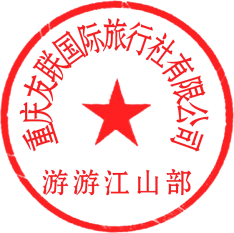 